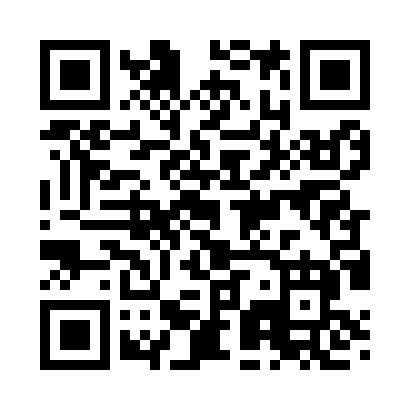 Prayer times for Courtneys Mills, Pennsylvania, USAWed 1 May 2024 - Fri 31 May 2024High Latitude Method: Angle Based RulePrayer Calculation Method: Islamic Society of North AmericaAsar Calculation Method: ShafiPrayer times provided by https://www.salahtimes.comDateDayFajrSunriseDhuhrAsrMaghribIsha1Wed4:516:171:175:098:189:442Thu4:506:161:175:108:199:463Fri4:486:151:175:108:209:474Sat4:466:141:175:108:219:485Sun4:456:121:175:108:229:506Mon4:436:111:175:118:239:517Tue4:426:101:175:118:249:538Wed4:406:091:175:118:259:549Thu4:396:081:175:128:269:5610Fri4:376:071:175:128:279:5711Sat4:366:061:175:128:289:5812Sun4:346:051:175:128:2910:0013Mon4:336:041:175:138:3010:0114Tue4:316:031:175:138:3110:0315Wed4:306:021:175:138:3210:0416Thu4:296:011:175:148:3310:0517Fri4:276:001:175:148:3410:0718Sat4:265:591:175:148:3510:0819Sun4:255:581:175:158:3610:0920Mon4:245:571:175:158:3710:1121Tue4:235:561:175:158:3810:1222Wed4:215:561:175:158:3910:1323Thu4:205:551:175:168:4010:1524Fri4:195:541:175:168:4110:1625Sat4:185:541:175:168:4110:1726Sun4:175:531:175:178:4210:1827Mon4:165:521:185:178:4310:2028Tue4:155:521:185:178:4410:2129Wed4:145:511:185:178:4510:2230Thu4:145:511:185:188:4510:2331Fri4:135:501:185:188:4610:24